                                                 ПРОЄКТ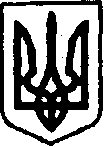 УКРАЇНАКЕГИЧІВСЬКА СЕЛИЩНА РАДАХХХVІ ПОЗАЧЕРГОВА СЕСІЯ VIIІ СКЛИКАННЯРІШЕННЯ15  вересня 2022 року                    смт  Кегичівка  		                	           №     Про внесення змін до Програми розвитку           та підтримки спеціалізованої (вторинної)  медичної допомоги на базі Комунального 
некомерційного підприємства Кегичівської селищної ради «Кегичівська центральна районна лікарня» на 2021-2024 роки  	З метою забезпечення належного функціонування Комунального некомерційного підприємства Кегичівської селищної ради «Кегичівська центральна районна лікарня», керуючись статтями 4, 10, 25-26, 42, 46, 59 Закону України «Про місцеве самоврядування  в Україні», Кегичівська селищна рада    ВИРІШИЛА:         1. Викласти назву п.2.3 Програми розвитку та підтримки спеціалізованої (вторинної) медичної допомоги на базі Комунального некомерційного підприємства Кегичівської селищної ради «Кегичівська центральна районна лікарня» на 2021-2024 роки, затвердженої рішенням ХII сесії Кегичівської селищної ради VIII скликання від 30 червня 2021 року №1729 в новій редакції: «Забезпечення діяльності закладу охорони здоров’я (придбання ПММ                     для ургентної допомоги, продуктів харчування для хворих, що перебувають               на лікуванні в стаціонарі, реактивів для клінічних досліджень, рентгенплівки (паперу), наркотичних засобів, засобів дезінфекції, медичної документації, оплата пільгової пенсії, навчання медичних сестер, видатки на відрядження, проведення поточних ремонтів)».2.	Внести зміни до Програми розвитку та підтримки спеціалізованої (вторинної) медичної допомоги на базі Комунального некомерційного підприємства Кегичівської селищної ради «Кегичівська центральна районна лікарня» на 2021-2024 роки, затвердженої рішенням ХII сесії Кегичівської селищної ради VIII скликання від 30 червня 2021 року №1729, збільшивши орієнтовані обсяги фінансування на 2022 рік, що передбачено Планом заходів до Програми розвитку та підтримки спеціалізованої (вторинної) медичної допомоги на базі Комунального некомерційного підприємства Кегичівської селищної ради «Кегичівська центральна районна лікарня» на 2021-2024 роки,              а саме:	-  п.2.3. «Забезпечення діяльності закладу охорони здоров’я (придбання ПММ для ургентної допомоги, продуктів харчування для хворих,                            що перебувають на лікуванні  в стаціонарі, реактивів для клінічних досліджень, рентгенплівки (паперу), наркотичних засобів, засобів дезінфекції, медичної документації, оплата пільгової пенсії, навчання медичних сестер, видатки                 на відрядження, проведення поточних ремонтів)» -   на 62 000 грн.	3.	Визначити загальний обсяг фінансування Програми на 2022 рік в сумі -  6  749 345 гривень.      4. Контроль за виконанням цього рішення покласти на постійну комісію            з  питань бюджету, фінансів, соціально-економічного розвитку та комунальної  власності Кегичівської селищної ради (голова комісії Вікторія ЛУЦЕНКО)                 та на постійну комісію з гуманітарних питань, фізичної культури та спорту, молодіжної політики, охорони здоров’я та соціального захисту населення Кегичівської селищної ради (голова комісії Валентин ЧЕРНІКОВ).Кегичівський селищний голова            	Антон ДОЦЕНКО